关于2023年度琅琊区科技创新政策奖补兑现（第二批）申报工作的通知区属相关企业：根据《琅琊区支持科技创新若干政策（修订）》（滁琅政办秘〔2024〕2 号）文件精神，为进一步鼓励企业开展科技创新，促进企业高质量发展，现开展2023年度科技创新政策奖补兑现（第二批）申报工作，有关申报工作通知如下：一、奖补范围 安徽省科技成果登记奖补、高新技术企业奖补项目、科技型中小企业奖补项目。二、申报材料 各项目申报要求详见申报须知。三、报送时间 请于3月10日前将申报材料一式一份报至琅琊经济开发区新型产业园4楼琅琊区科技局业务股室，将《科技创新奖补企业信息统计表》电子版发送至对应邮箱。项目负责科室联系人、电话安徽省科技成果登记奖补：刘庆庆   3122759    业务股室403室高新技术企业奖补、科技型中小企业奖补储倩倩   3042622    业务股室406室 五、其他申报奖补项目的企业联络员请加入微信群。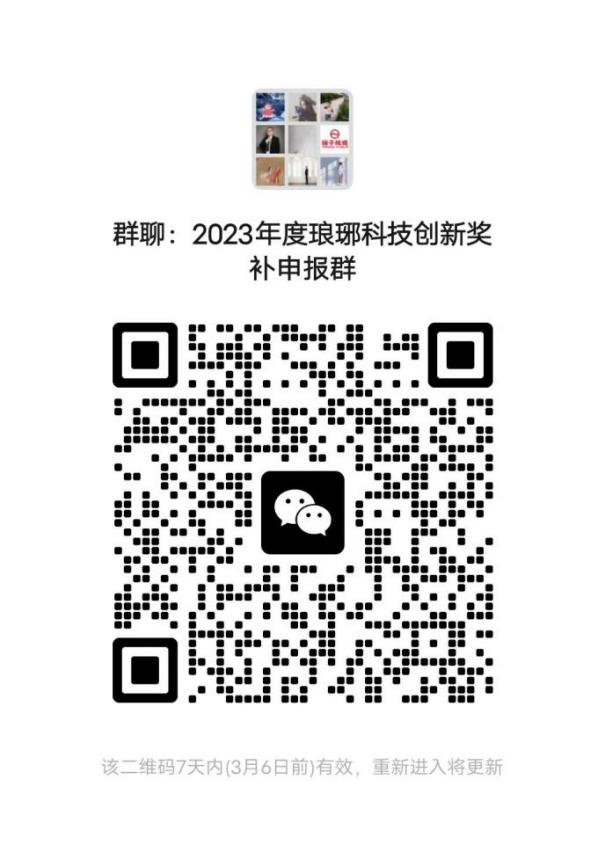 附1：申报须知附2：安徽省科技成果登记奖补申请表附3：高新技术企业奖补申请表附4：科技型中小企业奖补申请表附5：研发支出辅助账汇总表附6：科技创新奖补企业信息统计表                               琅琊区科技局                              2024年2月28日